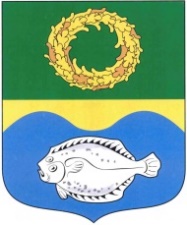 ОКРУЖНОЙ СОВЕТ ДЕПУТАТОВМУНИЦИПАЛЬНОГО ОБРАЗОВАНИЯ«ЗЕЛЕНОГРАДСКИЙ МУНИЦИПАЛЬНЫЙ ОКРУГКАЛИНИНГРАДСКОЙ ОБЛАСТИ»РЕШЕНИЕот 28 февраля 2024 г.                                                                          № 361Зеленоградск                                  Об отчете главы Зеленоградского муниципального округа Р.М. Килинскене о результатах своей деятельности за 2023 год        В соответствии с Федеральным законом от 06.10.2003 № 131-ФЗ «Об общих принципах организации местного самоуправления в Российской Федерации», заслушав и обсудив представленный главой Зеленоградского муниципального округа Р.М. Килинскене отчет о результатах своей деятельности за 2023 год, окружной Совет депутатов Зеленоградского муниципального округаРЕШИЛ:Отчет главы Зеленоградского муниципального округа Р.М. Килинскене о результатах своей деятельности за 2023 год принять к сведению.Признать деятельность главы Зеленоградского муниципального округа Р.М. Килинскене за 2023 год удовлетворительной.3.  Опубликовать решение в газете «Волна» и разместить на официальном сайте органов местного самоуправления Зеленоградского муниципального округа. Глава Зеленоградского муниципального округа 		             Р.М. Килинскене